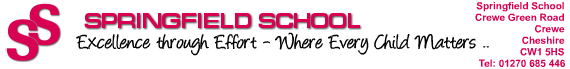 Report: PE Grant – Updated 2020-2021 PE at Springfield SchoolSpringfield school has recently completed the build of the sports barn. This new facility offers pupils a full sized sports hall, a sunken trampoline to include rebound therapy, a state of the art sensory room and a 10 x 5 metre learner pool. This has allowed us to enhance the PE curriculum alongside weekly swimming lessons for pupils. All children receive one session of PE and one dedicated swimming session each week.  Throughout the year, they follow a programme which ensures they develop their skills across a range of areas.  These include gymnastics, dance, swimming, outdoor education and team games – hitting and striking in the summer term e.g. tennis and rounders, as well as athletics.  In the winter terms the programme includes invasion games such as basketball, football and tag rugby.  The school employs a highly qualified P.E, teacher alongside a fully qualified swimming teacher. PE at Springfield SchoolSpringfield school has recently completed the build of the sports barn. This new facility offers pupils a full sized sports hall, a sunken trampoline to include rebound therapy, a state of the art sensory room and a 10 x 5 metre learner pool. This has allowed us to enhance the PE curriculum alongside weekly swimming lessons for pupils. All children receive one session of PE and one dedicated swimming session each week.  Throughout the year, they follow a programme which ensures they develop their skills across a range of areas.  These include gymnastics, dance, swimming, outdoor education and team games – hitting and striking in the summer term e.g. tennis and rounders, as well as athletics.  In the winter terms the programme includes invasion games such as basketball, football and tag rugby.  The school employs a highly qualified P.E, teacher alongside a fully qualified swimming teacher. PE Grant 2020 - 2021PE Grant 2019 – 2020£16,647PE Grant 2018 – 2019 £16,962 PE Grant 2017 – 2018 £16,724 Expenditure Impact Cost To employ a qualified Trampolinist with Rebound Therapy experience. Pupils will have access to 1:1 sessions and be able to work through accreditations for both Trampolining and rebound therapy. £12,000To build new dry changing room facility on the main playground.Pupils will be able to use a dry changing area for PE sessions which leaves the wet changing areas available for swimming. Pupils will be adequately dressed for the PE session. £10,000Replace soft paly equipment Pupils will be able to explore the new shapes in the soft play purchased. This is used particularly for primary children and PMLD children. £2,000Developing extra-curricular sporting activities through increased After School Sports Club to 3 times per week.Pupils are being given the opportunity to participate in more sporting activities and are also awareness is being raised about additional clubs and activities outside of school. The additional coaching also enhances progress and development.£5,000Enhancing the PE Curriculum for all pupils through trampolining / rebound sessions.Pupils are gaining new skills as highlighted in the assessment data. Other pupils are being given enhanced experiences and opportunities. £2,500 (Initial Training cost)Continue to support water confidence sessions for pupils in reception and year 1.Younger pupils are having lesson a qualified swim instructor promoting water confidence prior to moving into the learner pool. £4,000Introduce weekly swimming sessions for all pupils Year 1 – 14 employing a fully qualified swimming teacherAll pupils have the opportunity to swim once per week with a full qualified swimming instructor and work towards swimming accreditations.£20,000 (Salary)Build a suitable 6 lane running track for all pupils on the grassed area to the left of the sports barnTo enable pupils to use an appropriate surface when training for athletics. £13,000 Developing Healthy Life Styles Developing Healthy Life Styles Developing Healthy Life StylesPupils are participating in an increased amount of physical activity in addition to their usual PE lessons. Pupils are also being encouraged to participate in further clubs and activities outside of school. Pupils are being introduced to new physical activities and that they are engaged in and enjoy.  As a result, this encourages greater effort and the possibility of this being continued outside of school. Pupils are participating in an increased amount of physical activity in addition to their usual PE lessons. Pupils are also being encouraged to participate in further clubs and activities outside of school. Pupils are being introduced to new physical activities and that they are engaged in and enjoy.  As a result, this encourages greater effort and the possibility of this being continued outside of school. Pupils are participating in an increased amount of physical activity in addition to their usual PE lessons. Pupils are also being encouraged to participate in further clubs and activities outside of school. Pupils are being introduced to new physical activities and that they are engaged in and enjoy.  As a result, this encourages greater effort and the possibility of this being continued outside of school. 